          Здоров'я та краса мого волосся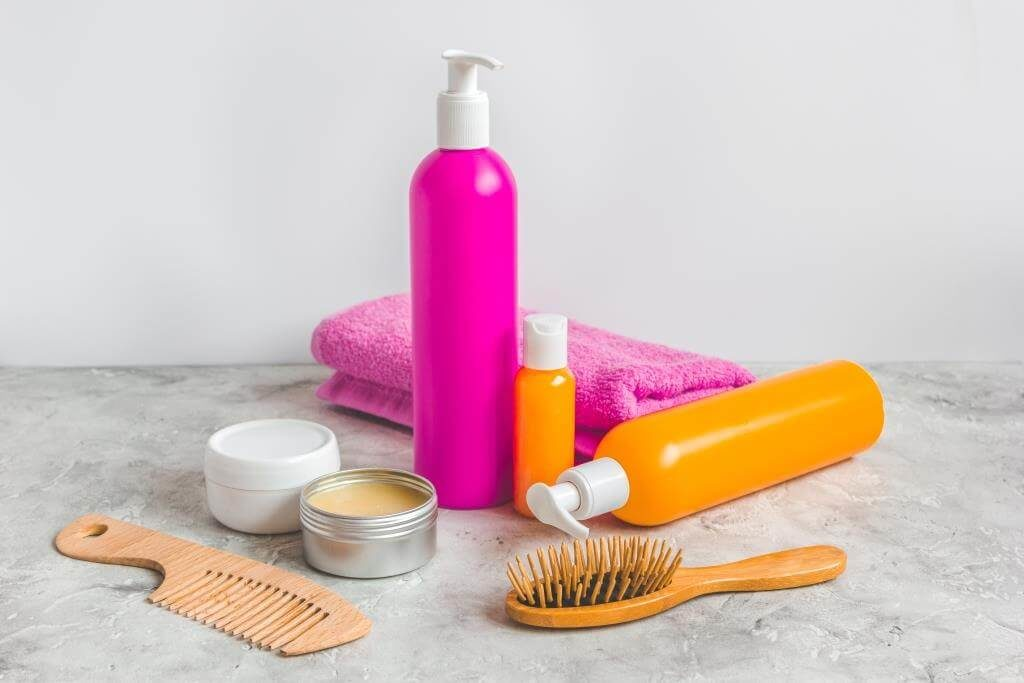 Волосся – складова частина захисного покриву людини що захищає шкіру від ушкоджень та охолодження . Отже, основна функція волосся – захист органів від впливу зовнішнього середовища . Велику роль волосся грає у естетичному вигляді людини . Розташування волосся нерівномірне і залежить від статі ,віку  ,національності й інших особливостей. Волосини являють собою рогові утворення . З давніх-давен людям було важливо, як виглядає їхнє волосся та зачіски.Адже волосся - це частина іміджу, це вираження індивідуальності. І до сьогодні,для того, щоб надати своєму вигляду неповторності, люди в цілому світі постійно проводять зі своїм волоссям різні маніпуляції: розчісують, стрижуть,фарбують, завивають, випрямляють, наносять лак та інші косметичні засоби. Волосся це придаткові органи шкіри ,якість якого,залежить прямо відзагального здоров`я організму ,а це є :- Повноцінне харчування ;- Правильне чергування відпочинку і навантаження;- Сонце,повітря і вода;- Емоції та настрій; Корисні поради1. Дуже корисно полоскати волосся відваром сумішей сухих трав: м`яти,ромашки,шавлії ,любистку ,звіробою .2. Росту волосся сприяє настій кореню лопуха ,який втирають в шкіру.3. Ваше волосся полюбляє,щоб його розчісували перед сном 5-10 у всіхнапрямках.4. Коротке волосся розчісують від коренів до кінців,а довге, починають зкінців пасма .Найважливішою і необхідною процедурою з догляду за волоссям є йогомиття. Тому саме миттю необхідно приділяти особливу увагу. Частота миття,температура води, вид шампуню, використання бальзаму, сушіння ірозчісування — це важливі чинники, від яких залежить стан волосся.Ретельно дотримуйтеся правил особистої гігієни. Є цілий ряд захворювань, що розносять бактерії і хворобливі грибки. Ці захворювання можуть передаватися, якщо ви користуєтеся чужими гребінцями й щітками.Щітки, гребінці, шпильки повинні бути вашими, і тільки вашими. Виконуйте всі вимоги з догляду за волоссям — регулярно розчісуйте,масажуйте, мийте голову, час від часу робіть втирання поживних гелів. Цим виполіпшите зовнішній вигляд волосся і збережете його на довгі роки. Ретельнодоглянуте волосся не піддасться ніяким недугам.